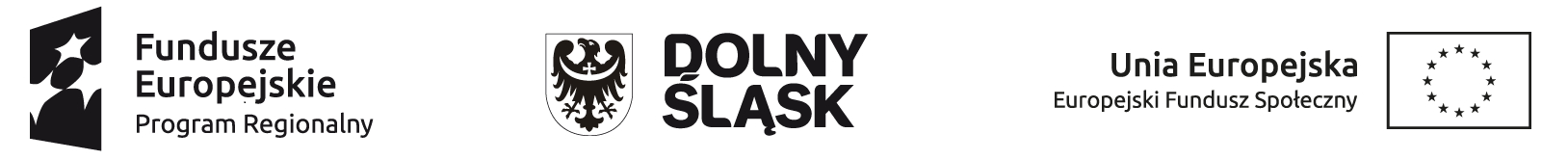 Jelenia Góra, dnia	OFERTA NA PRZYJĘCIE OBOWIĄZKU  PEŁNIENIA ŚWIADCZEŃ ZDROWOTNYCH – EDUKACJA PROZDROWOTNA W RAMACH PROGRAMU PROFILAKTYKI:OFERTA NA PRZYJĘCIE OBOWIĄZKU  PEŁNIENIA ŚWIADCZEŃ ZDROWOTNYCH – EDUKACJA PROZDROWOTNA W RAMACH PROGRAMU PROFILAKTYKI:I DANE OFERENTAI DANE OFERENTA1	IMIĘ2	NAZWISKO3. PESEL 	4. NIP	5	DATA URODZENIA (dd-mm-rr)TELEFON6. FIRMA, pod którą prowadzona jest praktyka lekarska/pielęgniarska:6. FIRMA, pod którą prowadzona jest praktyka lekarska/pielęgniarska:7. ADRES ZAMIESZKANIA 	ADRES DO KORESPONDENCJI (jeśli jest inny)	8	LATA STAŻU PRACY9	NR PRAWA WYKONYWANIA ZAWODU (DOŁĄCZYĆ POTWIERDZONĄ KSEROKOPIĘ)10	POSIADANA SPECJALIZACJA Z OKREŚLENIEM STOPNIA SPECJALIZACJI (DOŁĄCZYĆ POTWIERDZONĄ KSEROKOPIĘ)10	POSIADANA SPECJALIZACJA Z OKREŚLENIEM STOPNIA SPECJALIZACJI (DOŁĄCZYĆ POTWIERDZONĄ KSEROKOPIĘ)11	NR KSIĘGI REJESTROWEJ Z WPISU DO REJESTRU PODMIOTÓW PROWADZĄCH DZIAŁALNOŚĆ LECZNICZĄ11	NR KSIĘGI REJESTROWEJ Z WPISU DO REJESTRU PODMIOTÓW PROWADZĄCH DZIAŁALNOŚĆ LECZNICZĄII OŚWIADCZENIEJa niżej podpisany, oświadczam, że zapoznałem się z:Treścią ogłoszenia o konkursie ofert na przyjęcie obowiązku pełnienia świadczeń zdrowotnych zgodnie z projektem umowy,Przepisami ustawy o działalności leczniczej,Regulaminem przeprowadzania konkursu,Projektem umowy o udzielanie zamówień na świadczenia zdrowotne.Oświadczam, że posiadam ubezpieczenie od odpowiedzialności cywilnej w zakresie świadczeń zdrowotnych objętych umową oraz zobowiązuję się do utrzymania jej ważności przez cały okres trwania umowy (dołączyć potwierdzoną kserokopię polisy ubezpieczeniowej)Oświadczam, że wyrażam zgodę na przetwarzanie moich danych osobowych w celach związanychz zawarciem umowy cywilnoprawnej. Zostałem poinformowany o prawie dostępu do treści swoich danych osobowych oraz ich poprawiania, aktualizacji, uzupełniania i usuwania.Informuję, że NZOZ LEKARZ RODZINNY w JELENIEJ GÓRZE będzie moim * miejscem świadczenia usługII OŚWIADCZENIEJa niżej podpisany, oświadczam, że zapoznałem się z:Treścią ogłoszenia o konkursie ofert na przyjęcie obowiązku pełnienia świadczeń zdrowotnych zgodnie z projektem umowy,Przepisami ustawy o działalności leczniczej,Regulaminem przeprowadzania konkursu,Projektem umowy o udzielanie zamówień na świadczenia zdrowotne.Oświadczam, że posiadam ubezpieczenie od odpowiedzialności cywilnej w zakresie świadczeń zdrowotnych objętych umową oraz zobowiązuję się do utrzymania jej ważności przez cały okres trwania umowy (dołączyć potwierdzoną kserokopię polisy ubezpieczeniowej)Oświadczam, że wyrażam zgodę na przetwarzanie moich danych osobowych w celach związanychz zawarciem umowy cywilnoprawnej. Zostałem poinformowany o prawie dostępu do treści swoich danych osobowych oraz ich poprawiania, aktualizacji, uzupełniania i usuwania.Informuję, że NZOZ LEKARZ RODZINNY w JELENIEJ GÓRZE będzie moim * miejscem świadczenia usługPODPIS OFERENTAIII OFERTA SZCZEGÓŁOWA1 .Oferuję wykonywanie - udzielanie świadczeń zdrowotnych – edukacji prozdrowotnej zgodnie z projektem umowy w Poradni NZOZ LEKARZ RODZINNY 2. Warunki umowy (ilość godzin.) 	III OFERTA SZCZEGÓŁOWA1 .Oferuję wykonywanie - udzielanie świadczeń zdrowotnych – edukacji prozdrowotnej zgodnie z projektem umowy w Poradni NZOZ LEKARZ RODZINNY 2. Warunki umowy (ilość godzin.) 	Przysługująca należność PROJEKT NR 1 	Brutto/miesiąc                                        PROJEKT NR 2 	Brutto/miesiąc                                        PROJEKT NR 2 	Brutto/miesiącOferuję zawarcie umowy o udzielenie zamówienia na świadczenia zdrowotne od 	do ……………………………………..Przysługująca należność PROJEKT NR 1 	Brutto/miesiąc                                        PROJEKT NR 2 	Brutto/miesiąc                                        PROJEKT NR 2 	Brutto/miesiącOferuję zawarcie umowy o udzielenie zamówienia na świadczenia zdrowotne od 	do ……………………………………..……………………………………………………………………………………..PODPIS OFERENTA